Protocole de Madrid concernant l’enregistrement international des marquesModification des montants de la taxe individuelle : ColombieLe Gouvernement de la Colombie a notifié au Directeur général de l’Organisation Mondiale de la Propriété Intellectuelle (OMPI) une déclaration modifiant les montants de la taxe individuelle qui doit être payée à l’égard de la Colombie en vertu de l’article 8.7) du Protocole de Madrid.À compter du 2 janvier 2024, les montants de la taxe individuelle pour la Colombie seront les suivants :  Ces nouveaux montants devront être payés lorsque la Colombiea)	est désignée dans une demande internationale reçue par l’Office d’origine le 2 janvier 2024 ou après cette date;  oub)	fait l’objet d’une désignation postérieure qui est reçue par l’Office de la partie contractante du titulaire ou présentée directement au Bureau international de l’OMPI à cette date ou à une date ultérieure;  ouc)	a été désignée dans un enregistrement international qui est renouvelé à cette date ou à une date ultérieure.Le 7 novembre 2023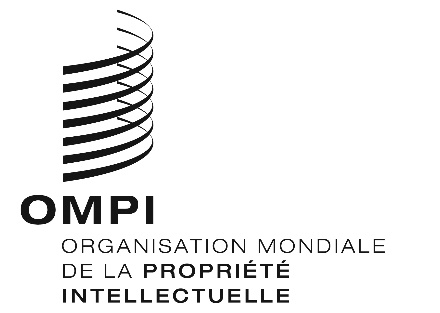 AVIS N° 32/2023AVIS N° 32/2023AVIS N° 32/2023RUBRIQUESRUBRIQUESMontants(en francs suisses)Montants(en francs suisses)RUBRIQUESRUBRIQUESjusqu’au1er janvier 2024à compter du  2 janvier 2024Demande ou désignation postérieure –  pour une classe de produits ou services243274Demande ou désignation postérieure –  pour chaque classe supplémentaire121137Demande ou désignation postérieure Lorsque la marque est une marque collective ou de certification :Demande ou désignation postérieure –  pour une classe de produits ou services323364Demande ou désignation postérieure –  pour chaque classe supplémentaire162182RUBRIQUESRUBRIQUESMontants(en francs suisses)Montants(en francs suisses)RUBRIQUESRUBRIQUESjusqu’au1er janvier 2024à compter du  2 janvier 2024Renouvellement –  pour une classe de produits ou services132149Renouvellement –  pour chaque classe supplémentaire6573Renouvellement Lorsque le paiement est effectué pendant le délai de grâce :Renouvellement –  pour une classe de produits ou services–  pour chaque classe supplémentaire18189204100